Work-based Learning Workgroup Meeting NotesJuly 10, 2019Current State of Work-based Learning in OregonOregon Department of Education does not have a work-based learning definitionThe data collection system has a definition, but it is not policyAn approved CTE Program of Study does NOT require a work-based learning experienceOregon Perkins V needs assessment found that there is a need for “meaningful work-based learning experiences, such as internships and registered apprenticeships.”Workgroup ObjectivesDevelop a common definition of work-based learning and related elements for Oregon, including descriptions of purposes of work-based learning at different learner levels (including middle school, high school and postsecondary).Determine if any changes need to be made to the current data collection around work-based learning for high school graduation. If so, develop a proposal for those changes. If the accountability workgroup selects work-based learning as the secondary program quality measure, work with that group to provide input into suggested numerator, denominator, measurement approaches and performance target. Finalize recommendations for improving work-based learning using the Perkins V state plan. Develop suggestions for state technical assistance and professional development related to work-based learning. Develop suggestions for engaging more employers around work-based learning.Findings from the Needs Assessment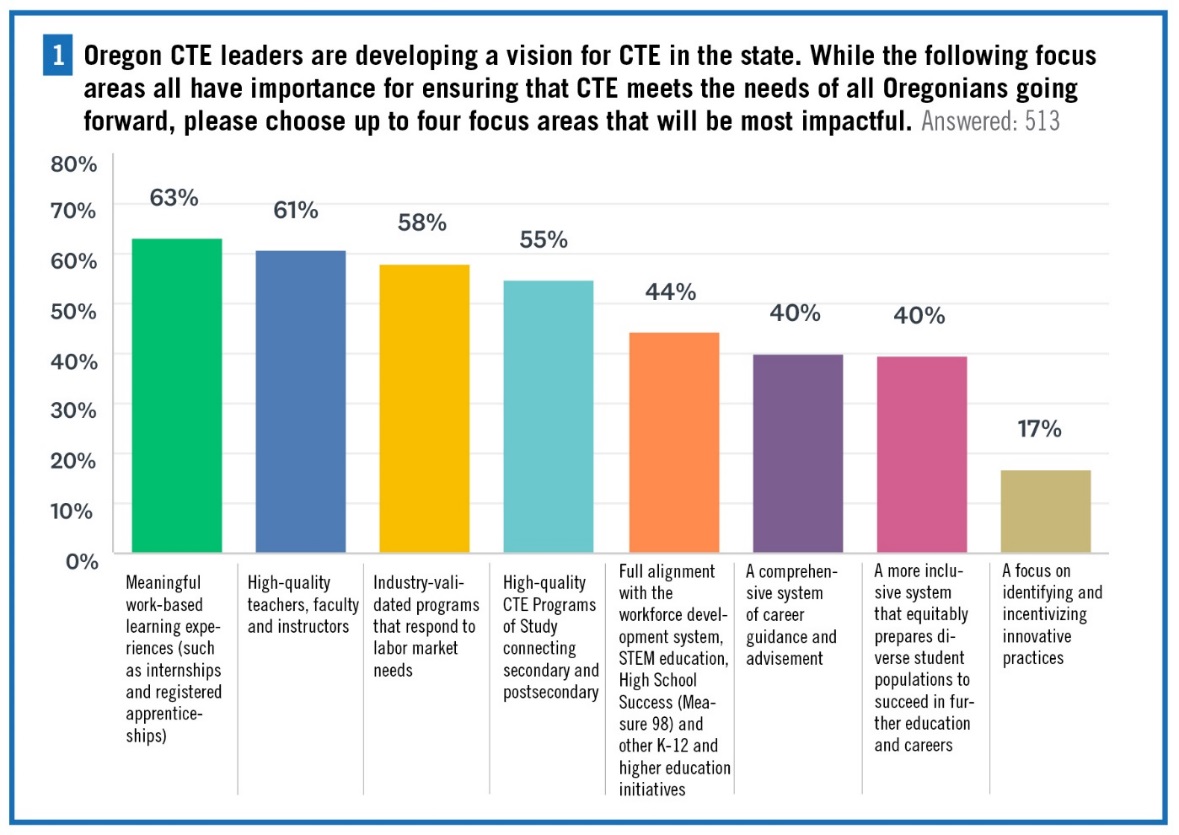 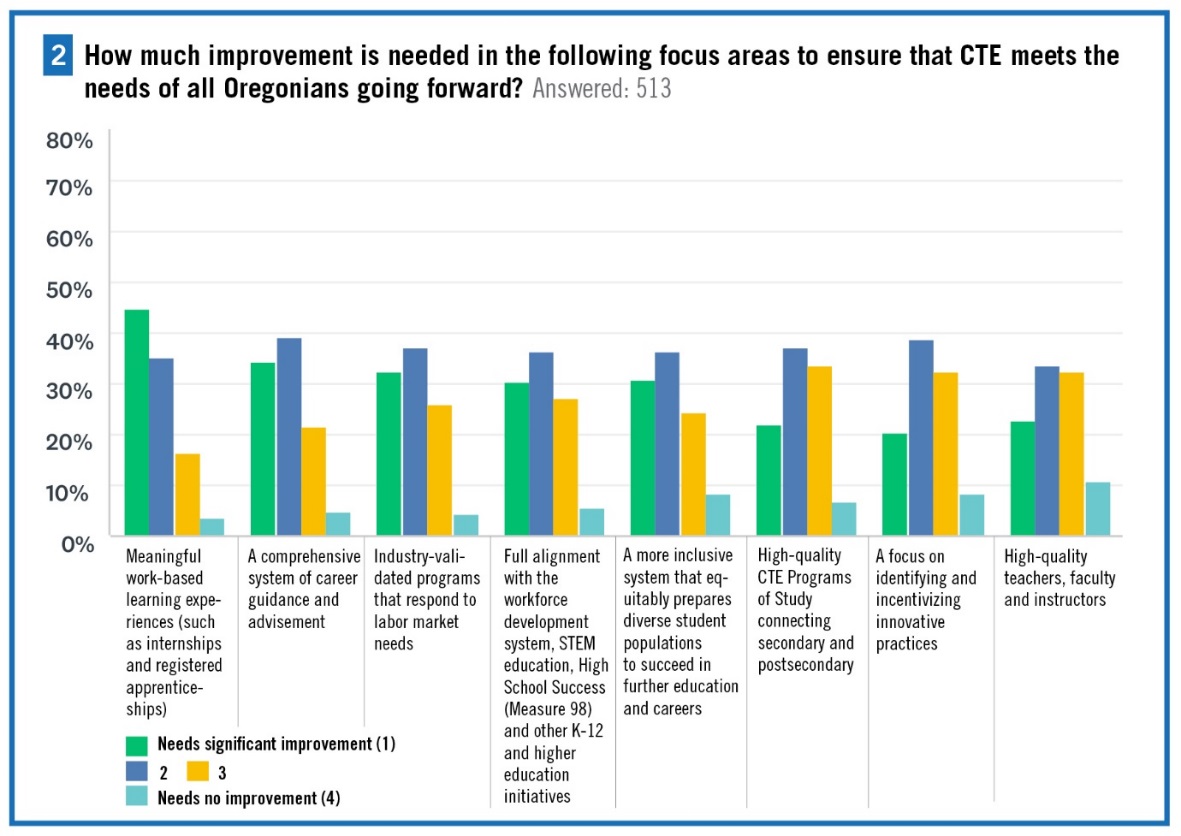 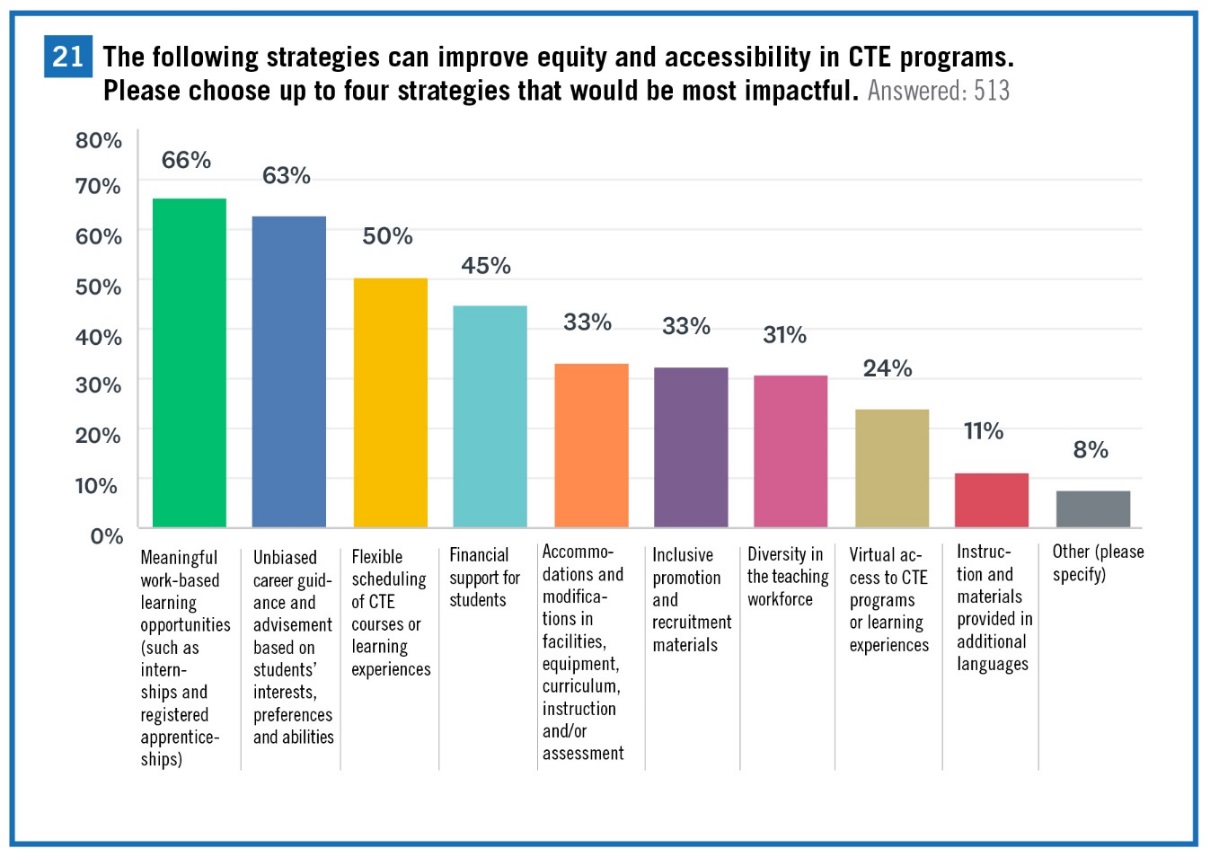 Needs Assessment RecommendationsBring together stakeholders in work-based learning to develop common terminology and messaging.Define the purposes of work-based learning at different learner levels, and develop weighting for accountability.Further recognize work-based learning in POS application, approval and renewal materials and quality rubrics.Provide more state guidance on work-based learning, including program examples, templates, professional development and technical assistance. Consider piloting innovative models of work-based learning, such as virtual and simulated work-based learning, that can expand access to more students. Consider the use of the reserve fund to explore and incentivize work-based learning models.Work-based Learning in Perkins V Work-based learning.—The term ‘work-based learning’ means sustained interactions with industry or community professionals in real workplace settings, to the extent practicable, or simulated environments at an educational institution that foster in-depth, firsthand engagement with the tasks required in a given career field, that are aligned to curriculum and instruction.Work-based Learning in Oregon: StrengthsBrainstorm what is working well about work-based learning in Oregon.Public/private partnershipsShift in support from business and industryLocal ControlLocal control allows institutions to be responsive to the specific needs of areas. “Pockets of Excellence”Nonprofits in OR focus on expanding access and scaling WBL to special populations Increased willingness to reexamine BOLI Voter and state legislature investmentsScalabilityInternshipsParking LotLocal control mandateInternships (unpaid) vs paid work experience (federal court guidelines)Concerns that WBL is a default equity strategy. It can be an equity strategy, but requires careful thought and design to reach our underserved populations.“Are we considering creating a work-based learning manual for the state?”Shared place for workgroup to add resourcesWork-based Learning in Oregon: ChallengesBrainstorm challenges related to WBL in Oregon.Priority ChallengesTransportation (access) Guidelines/Roadmaps for educators and business/industry Statewide communication Industry Engagement Stigma/Recruitment “Paperwork”/Data Lack of common manuals and definitionsEmployer engagement at the high school levelAccess, especially for students in rural communitiesNeed to better identify and highlight “pockets of success”Need professional development/education for industry partners and school counselorsEmployers have liability concernsNeed to better articulate the return on investment to employersAddressing the ChallengesFor the top three priority challenges (based on a vote), participants answered the following questions:Are there best practices for addressing this challenge or places in the state that are working through it successfully?Are there policy changes at the state level that could address this challenge statewide?How could additional resources help to address this challenge statewide?How could technical assistance or professional development help to address this challenge statewide?How could business and industry partners help to address this challenge statewide?Priority Challenge: Industry EngagementCreate guidelines/handbookAdvisory board handbook guidelines/ selection processIntentional mentorship programsIncentivize employers (tax breaks)Technical assistance to industry partners and an evaluation processEducate business/industry about opportunitiesProvide quality pay for CTE facultyRevisit license requirements for CTE educators (so retirees could serve) Pedagogy training for CTE faculty and industry mentorsMake the process to get involved easierFoster shared investment and riskCan Perkins funds be given to business? (vs. industry contributions to education [shared investment])Change the value so that’s a win/win situationConsider encore career pathsGive advisory group model structureUnderstand needs/wants (intentionality to support this)Define the problem Recognize that there is a difference between knowing how to perform a skill and knowing how to teach a skill- have the “doers” help to inform educators to advise curriculum and reinforce curriculum with a specific skill or tradePriority Challenge: Statewide CommunicationResources:A virtual tool to house regional experiences, partners, industry WBL needs State longitudinal data systemState listserv, database of resourcesState/stakeholder contactsBest practice database w/ option to submit ideas (interactive)State website for CTE/work-based learning opportunity to improve access to infoDefine terms/common language -> streamline Improve messaging alignment among CCWD/HECC and ODEFoster networks (professional learning networks)Consider businesses’ time (Jan/Feb)Stakeholder groups must include “boots on the ground”Professional development, info and training Professional learning community for work-based learning that is cross representationalPriority Challenge: Guidelines/Roadmaps for Educators and Business/Industry1. Are there best practices for addressing this challenge or places in the state that are working through it successfully?Career pathways framework (define that to be useful to industry)“Tools” to support the implementation (from other states- Kansas, Washington, etc.)2. Are there policy changes at the state level that could address this challenge statewide?Policy documents to provide risk/liability and reward of work-based learning optionsCommunication to synthesize policy for business related to rules/risk/ BOLI (training)Consistent terminology with componentsDefine internshipDefine work-based learningDefine paid work experienceNon-negotiable to flexible framework for local controlFTE reimbursable (increase funding/reimburse; categorical funding)Clarify rolesDefine work-based learning coordinator and requirements or training to become one (state institution for work-based learning)Consistent/simplified statewide work-based learning paperwork (rather than district-specific student/employer paperwork) Consistent crediting for work-based learning3. How could additional resources help to address this challenge statewide?Guided pathwaysWork Opportunity Tax Credit (WOTC) addition for businesses engaging in work-based learning programs4. How could technical assistance or professional development help to address this challenge statewide?Career readiness planning, communication, engagement, and return on investment to stakeholderCross representation - think tanks for state-wide strategic plan and innovation based on successful modelsProfessional development for work-based learning coordinators (safety, OSHA, student prep for job shadows, etc.)Common communication visuals for industry outreach5. How could business and industry partners help to address this challenge statewide?Curriculum development and alignmentVisual representations to reveal work-based learning options in “the system”Create easily accessible training/material for industry that doesn’t lose them in the processDefining Work-based LearningWhat should the goals be of work-based learning at this level?What types of activities help to meet those goals?What characteristics help to identify those activities as “high-quality”?